Estado de Santa Catarina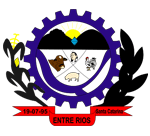 PREFEITURA MUNICIPAL DE ENTRE RIOSPortaria nº 479 de 21 de setembro de 2022.“AUTORIZA O SR. ADELIR VELOSO, OCUPANTE DO CARGO DE DIRETOR DE DEPARTAMENTO A CONDUZIR VEÍCULOS, E DA OUTRAS PROVIDENCIAS”JOÃO MARIA ROQUE, Prefeito Municipal de Entre Rios, Estado de Santa Catarina, no uso de suas atribuições legais e em conformidade com a legislação vigente faz saber: Considerando, que pode ocorrer falta de Motorista para conduzir veículos;Considerando, que o Sr. Adelir Veloso, tem habilitação exigida para conduzir veículos leves;Resolve: Art. 1º Fica autorizado o Sr. Adelir Veloso, a conduzir veículo veículos leves quando nesessário.Art.2º Esta portaria entrará em vigor na data de sua publicação.  Entre Rios/SC, 21 de setembro de 2022.  JOÃO MARIA ROQUE        Prefeito Municipal